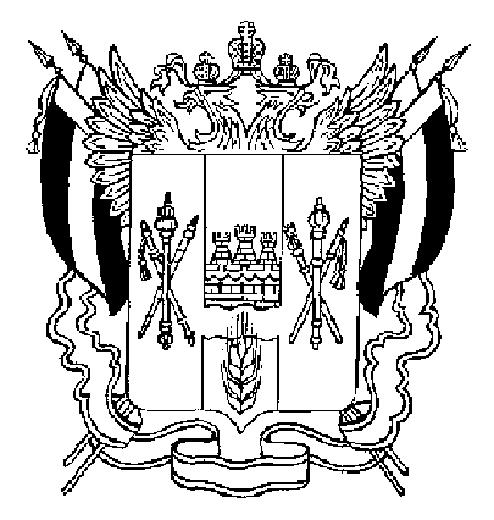 РАСПОРЯЖЕНИЕГУБЕРНАТОРАРОСТОВСКОЙ ОБЛАСТИот 02.04.2020 № 69г. Ростов-на-ДонуОб утверждении Плана первоочередных мероприятий по обеспечению социальной стабильности и устойчивого развития экономики в Ростовской области в условиях распространения коронавирусной инфекции (COVID-2019)В целях обеспечения социальной стабильности и устойчивого развития экономики в Ростовской области в условиях распространения коронавирусной инфекции (COVID-2019):1. Утвердить План первоочередных мероприятий по обеспечению социальной стабильности и устойчивого развития экономики в Ростовской области в условиях распространения коронавирусной инфекции (COVID-2019) согласно приложению.2. Рекомендовать органам местного самоуправления муниципальных районов и городских округов в Ростовской области разработать и утвердить аналогичные планы.3. Контроль за исполнением настоящего распоряжения оставляю за собой.ГубернаторРостовской области		  В.Ю. ГолубевРаспоряжение вноситминистерство экономическогоразвития Ростовской областиПриложение к распоряжениюГубернатораРостовской областиот 02.04.2020 № 69ПЛАН первоочередных мероприятий по обеспечению социальной стабильности и устойчивого развития экономики в Ростовской области в условиях распространения коронавирусной инфекции (COVID-2019)Примечание.Используемые сокращения:ЕНВД – единый налог на вмененный доход;УФНС – Управление Федеральной налоговой службы.Начальник управлениядокументационного обеспеченияПравительства Ростовской области	Т.А. Родионченко№п/пСодержание мероприятияВид документа (проект)СрокисполненияОтветственные исполнители123451.Перерасчет параметров областного бюджета на 2020 год путем приоритизации расходов областного бюджета в целях принятия антикризисных меризменения в Областной закон от 16.12.2019 № 256-ЗС «Об областном бюджете на 2020 год и на плановый период 2021 и 2022 годов»до 30.04.2020министерство финансов Ростовской области, органы исполнительной власти Ростовской области2.Создание финансового резерва в размере до 5 процентов собственных налоговых и неналоговых доходов бюджета области на 2020 годизменения в Областной закон от 16.12.2019 № 256-ЗС «Об областном бюджете на 2020 год и на плановый период 2021 и 2022 годов»до 30.04.2020министерство финансов Ростовской области3.Определение порядка использования финансового резерва областипостановление Правительства Ростовской областидо 30.04.2020министерство финансов Ростовской области4.Подготовка проекта правового акта Правительства Ростовской области о мерах по обеспечению исполнения областного бюджета 2020 годаправовой акт Правительства Ростовской областидо 30.04.2020министерство финансов Ростовской области5.Перерасчет параметров местных бюджетов на 2020 год путем приоритизации расходов местных бюджетов в целях принятия антикризисных меризменения в муниципальные правовые актыдо 30.04.2020администрации городских округов и муниципальных районов в Ростовской области(по согласованию)6.Информирование и консультирование предприятий и организаций, субъектов малого и среднего предпринимательства и самозанятых граждан в Ростовской области по вопросам доступа к различным формам поддержки, оказываемым на федеральном уровне информацияпостоянноминистерство экономического развития Ростовской области, органы исполнительной власти Ростовской области по курируемым направлениям7.Реализация первоочередных мероприятий по обеспечению социальной стабильности и устойчивого развития экономики Ростовской области в условиях распространения коронавирусной инфекции:Реализация первоочередных мероприятий по обеспечению социальной стабильности и устойчивого развития экономики Ростовской области в условиях распространения коронавирусной инфекции:Реализация первоочередных мероприятий по обеспечению социальной стабильности и устойчивого развития экономики Ростовской области в условиях распространения коронавирусной инфекции:Реализация первоочередных мероприятий по обеспечению социальной стабильности и устойчивого развития экономики Ростовской области в условиях распространения коронавирусной инфекции:7.1.Мероприятия финансового характераМероприятия финансового характераМероприятия финансового характераМероприятия финансового характера7.1.1.Снижение ставок по упрощенной системе налогообложения для субъектов малого и среднего предпринимательства в соответствии с утвержденным Перечнем наиболее пострадавших отраслей с 01.01.2020 до 01.01.2021 до 1 процента при объекте налогообложения «доходы» и до 5 процентов при объекте налогообложения «доходы минус расходы»изменения в Областной закон от 10.05.2012 № 843-ЗС «О региональных налогах и некоторых вопросах налогообложения в Ростовской области»до 30.04.2020министерство финансов Ростовской области,министерство экономического развитияРостовской области7.1.2.Снижение стоимости потенциально возможного к получению индивидуальным предпринимателем годового дохода при применении патентной системы налогообложения, в 2 раза, с 01.01.2020 до 01.01.2021 в соответствии с утвержденным Перечнем наиболее пострадавших отраслейизменения в Областной закон от 10.05.2012 № 843-ЗС «О региональных налогах и некоторых вопросах налогообложения в Ростовской области»до 30.04.2020министерство финансов Ростовской области,министерство экономического развития Ростовской области7.1.3.Снижение ставки ЕНВД с 15 процентов до 7,5 процента в соответствии с утвержденным Перечнем наиболее пострадавших отраслей с 01.01.2020изменения в Областной закон от 10.05.2012 № 843-ЗС «О региональных налогах и некоторых вопросах налогообложения в Ростовской области»до 30.04.2020министерство финансов Ростовской области, министерство экономического развития Ростовской области7.1.4.Докапитализация региональных институтов развития бизнеса в целях расширения доступа к заемным средствам субъектов малого и среднего предпринимательства в соответствии с утвержденным Перечнем наиболее пострадавших отраслей при поступлении средств федерального бюджетаизменения в Областной закон от 16.12.2019 № 253-ЗС«Об областном бюджете на 2020 год и плановый период 2021 и 2022 годов»в течение 15 дней после внесения соответствующих изменений в Областной закон от 16.12.2019 № 253-ЗСминистерство финансов Ростовской области,министерство экономического развитияРостовской области7.1.5.Запуск региональными институтами развития бизнеса новых льготных продуктов, предназначенных для субъектов малого и среднего предпринимательства в соответствии с утвержденным Перечнем наиболее пострадавших отраслейинформациядо 15.04.2020министерство экономического развития Ростовской области7.1.6.Разработка предложений по введению стандарта Фонда развития промышленности Ростовской области на выдачу займов под льготный процент на пополнение оборотных средств для предприятий, производителей средств индивидуальной защиты и дезинфицирующих средствинформациядо 15.04.2020министерство промышленности и энергетики Ростовской области7.1.7.Введение временной отсрочки (или моратория) на уплату арендных платежей субъектами малого и среднего предпринимательства – арендаторами государственного и муниципального имуществапостановление Правительства Ростовской области,муниципальные правовые актыдо 10.04.2020министерство имущественных и земельных отношений, финансового оздоровления предприятий, организаций;администрации городских округов и муниципальных районов в Ростовской области (по согласованию)7.1.8.Установление арендной платы в размере 1 (один) рубль на срок до 6 месяцев для субъектов малого и среднего предпринимательства, размещенных на площадях организаций, образующих инфраструктуру поддержки субъектов малого и среднего предпринимательства (бизнес-инкубаторах). Рекомендовать главам администраций городских округов и муниципальных районов области применить указанную меру в отношении объектов, находящихся в их собственностиизменения в Областной закон от 13.05.2008 № 20-ЗС «О развитии малого и среднего предпринимательства в Ростовской области»до 15.05.2020министерство экономического развития Ростовской области, министерство имущественных и земельных отношений, финансового оздоровления предприятий, организаций Ростовской области7.1.9.Подготовка предложений о возможном предоставлении льгот по налогу на имущество владельцам коммерческой недвижимости, предоставляющим помещения субъектам малого и среднего предпринимательства в аренду, при условии предоставления отсрочки по арендным платежам арендаторам в соответствии с утвержденным Перечнем наиболее пострадавших отраслей по результатам проведенного анализаинформациядо 30.04.2020министерство финансов Ростовской области, УФНС по Ростовской области (по согласованию),министерство имущественных и земельных отношений, финансового оздоровления предприятий, организаций Ростовской области; департамент потребительского рынка Ростовской области7.1.10.Подготовка предложений о возможном предоставлении налоговых льгот по налогу на имущество владельцам гостиниц и иных коллективных средств размещения по результатам проведенного анализаинформациядо 30.04.2020министерство финансов Ростовской области, УФНС по Ростовской области (по согласованию),министерство экономического развитияРостовской области7.1.11.Подготовка обращения в адрес Правительства Российской Федерации по вопросу предоставления субсидий федерального бюджета на возмещение организациям части затрат на уплату процентов по ранее привлеченным кредитам и лизингу на реализацию инвестиционных проектовобращениедо 15.04.2020министерствопромышленности и энергетики Ростовской области, министерство жилищно-коммунального хозяйства Ростовской области, министерство сельского хозяйства и продовольствия Ростовской области, министерство транспорта Ростовской области, департамент потребительского рынка  Ростовской области7.1.12.Введение отсрочки до 01.12.2020 на уплату пени по задолженности, возникшей по арендной плате за земельные участки, находящиеся в государственной собственности Ростовской области и государственная собственность на которые не разграничена, в период с 01.04.2020 по 01.12.2020.Рекомендовать ввести аналогичные меры по арендной плате за пользование земельными участками, находящимися в муниципальной собственностипостановление Правительства Ростовской областис 01.05.2020 по 01.12.2020министерство имущественных и земельных отношений, финансового оздоровления предприятий, организаций Ростовской области;администрации городских округов, городских поселений и муниципальных районов в Ростовской области(по согласованию)7.1.13.Продление сроков действия выданных свидетельств о праве на получение государственной поддержки, земельных сертификатов, срока для приобретения (строительства) жилья работниками здравоохранения на 90 календарных днейнормативный правовой актв течение всего срока действия режима повышенной готовностиминистерство строительства, архитектуры и территориального развития Ростовской области7.1.14.Оказание информационного содействия в проведении сертификации, декларировании, аттестации продукции/услуг субъектов малого и среднего предпринимательства в связи с переориентированием производства на товары первой необходимостиинформациядо 25.12.2020министерство экономического развитияРостовской области, администрации городских округов и муниципальных районов в Ростовской области (по согласованию)7.1.15.Осуществление информационного содействия в размещении субъектов малого и среднего предпринимательства на электронных торговых площадках – крупнейших маркетплейсах Россииинформациядо 25.12.2020министерство экономического развития Ростовской области, администрации городских округов и муниципальных районов в Ростовской области (по согласованию)7.1.16.Снижение максимальной ставки вознаграждения за поручительство Некоммерческой организации «Гарантийный фонд Ростовской области» для субъектов малого и среднего предпринимательства, включенных в Перечень отраслей, в два раза (не более 0,5 процента годовых), с рассмотрением заявки в течение 1 рабочего дня, а также установление возможности отсрочки и/или рассрочки оплаты вознаграждениярешение Коллегиального совета Некоммерческой организации «Гарантийный фонд Ростовской области» до 10.04.2020министерство экономического развития Ростовской области7.2.Мероприятия нефинансового характераМероприятия нефинансового характераМероприятия нефинансового характераМероприятия нефинансового характера7.2.1.Подготовка обращения в Правительство Российской Федерации о дополнении Перечня отраслей, наиболее пострадавших от ухудшения ситуации в связи с распространением коронавирусной инфекции, следующими видами деятельности:услуги по передаче электроэнергии, водоснабжение, водоотведение и обращение с твердыми коммунальными отходами;строительство;розничная торговля, кроме торговли продуктами питания и лекарственными средствами, а также торговля автотранспортными средствами и их ремонтобращениедо 15.04.2020министерство промышленности и энергетики Ростовской области, министерство жилищно-коммунального хозяйства Ростовской области, министерство строительства, архитектуры и территориального развития Ростовской области, департамент потребительского рынкаРостовской области7.2.2.Подготовка обращения в Правительство Российской Федерации о введении моратория на уплату процентов по кредитам, кредитных и лизинговых платежей по договорам лизинга, заключенным авиаперевозчиками, автоперевозчиками, региональными операторами по обращению с твердыми коммунальными отходами, и переносе сроков уплаты кредитных и лизинговых платежей на шесть месяцевобращениедо 15.04.2020министерство транспорта Ростовской области,министерство жилищно-коммунального хозяйства Ростовской области7.2.3.Подготовка обращения в Правительство Российской Федерации о расширении утвержденного на федеральном уровне Перечня системообразующих предприятий в Ростовской областиобращениедо 15.04.2020министерство экономического развития Ростовской области,министерство промышленности и энергетики Ростовской области,министерство сельского хозяйства и продовольствия Ростовской области,министерство строительства, архитектуры и территориального развития Ростовской области,министерство транспорта Ростовской области, департамент потребительского рынка Ростовской области7.2.4.Проведение мониторинга (контроля) за ценами на социально значимые продовольственные, детские товары, топливо и медикаментыинформацияеженедельнов течение всего срока действия режима повышенной готовностидепартамент потребительского рынка Ростовской области, министерство промышленности и энергетики Ростовской области, министерство здравоохраненияРостовской области7.2.5.Проведение мониторинга за своевременной выплатой заработной платы и разработка дополнительных мероприятий, направленных на снижение напряженности на рынке трудапостановление Правительства Ростовской областиII квартал 2020 г.министерство труда и социального развития Ростовской области,управление государственной службы занятости населения Ростовской области,органы исполнительной власти Ростовской области по курируемым сферам деятельности,администрации городских округов и муниципальных районов в Ростовской области (по согласованию)7.2.6.Осуществление контроля за ситуацией на рынке труда, в том числе за положением в монопрофильных муниципальных образованиях (моногородах)информацияв течение всего срока действия режима повышенной готовностиуправление государственной службы занятости населения Ростовской области,органы исполнительной власти Ростовской области по курируемым сферам деятельности,администрации городских округов и муниципальных районов в Ростовской области (по согласованию)7.2.7.Создание и обеспечение бесперебойной работы экстренного ситуационного центра для информирования и консультирования субъектов малого и среднего предпринимательства по вопросам получения финансовой и нефинансовой поддержки на региональном и федеральном уровнеинформациядо 15.04.2020;в течение всего срока действия режима повышенной готовностиминистерство экономического развития Ростовской области7.2.8.Проведение закупочных сессий для крупноформатных, сетевых и автономных предприятий торговли с привлечением к участию областных предприятий-производителейинформацияв течение всего срока действия режима повышенной готовностидепартамент потребительского рынка Ростовской области,администрации городских округов и муниципальных районов в Ростовской области (по согласованию)7.2.9.Информирование и консультирование субъектов малого и среднего предпринимательства по вопросам реструктуризации задолженности перед кредитно-финансовыми организациямиинформациядо 30.09.2020экстренный ситуационный центр для информирования и консультирования субъектов малого и среднего предпринимательства по вопросам получения финансовой и нефинансовой поддержки на региональном и федеральном уровне7.2.10.Информирование инвесторов о формах поддержкиинформацияпостоянноминистерство экономического развития Ростовской области7.2.11.Мониторинг финансово-экономического состояния системообразующих организаций, включая проведение стресс-тестирования их финансовой устойчивостиинформацияв течение всего срока действия режима повышенной готовностиминистерство экономического развития Ростовской области,министерство промышленности и энергетики Ростовской области,министерство сельского хозяйства и продовольствия Ростовской области,министерство строительства, архитектуры и территориального развития Ростовской области,министерство транспорта Ростовской области, департамент потребительского рынкаРостовской области, 
УФНС по Ростовской области, Ростовстат(по согласованию)7.2.12.Приостановление до 01.07.2020 проверок, проводимых органами регионального государственного контроля (надзора) и муниципального контроля, в отношении которых применяются положения Федерального закона от 26.12.2008 № 294-ФЗ «О защите прав юридических лиц и индивидуальных предпринимателей при осуществлении государственного контроля (надзора) и муниципального контроля»распоряжение Губернатора Ростовской областидо 10.04.2020министерство экономического развития Ростовской области7.2.13.Информирование организаций и граждан через региональные информационные ресурсы о принимаемых мерах по обеспечению устойчивого развития экономики и социальной стабильности в Ростовской области в условиях распространения коронавирусной инфекцииинформацияв течение всего срока действия режима повышенной готовностиуправление информационной политики ПравительстваРостовской области7.2.14.Рассмотрение вопроса о продлении до 31.12.2020 моратория на демонтаж нестационарных торговых объектов, не соответствующих требованиям к предельным размерам нестационарных торговых объектов и земельных участков, на которых они расположеныписьмодо 30.04.2020департамент потребительского рынка Ростовской области, администрации городских округов и муниципальных районов в Ростовской области (по согласованию)7.2.15.При исполнении мероприятий настоящего Плана руководствоваться утвержденным на федеральном уровне Перечнем наиболее пострадавших отраслей экономики в условиях распространения коронавирусной инфекции в составе: авиаперевозки;аэропортовая деятельность; автоперевозки; культура, организация досуга и развлечений; физкультурно-оздоровительная деятельность и спорт; деятельность туристических агентств и других организаций в сфере туризма; гостиничный бизнес; общественное питание; организации дополнительного образования и негосударственные образовательные учреждения; деятельность по организации конференций и выставок; деятельность по предоставлению бытовых услуг населению (ремонт, стирка, химчистка, услуги парикмахерских и салонов красоты)информацияв течение всего срока действия режима повышенной готовности/актуализация по мере необходимостиштаб по обеспечению социальной стабильности и устойчивого развития экономики Ростовской области в условиях распространения коронавирусной инфекции (COVID-2019)